Hello 5th Grade Parents, 

Here is the info to create an optional 5th Grade Recognition Ad for the 2023-2024 yearbook! You can place a personalized message to your child that will appear in all yearbooks. All Ads are due by April 19th.  
To Purchase & Customize Your Recognition Ad:
Here is a helpful video to walk you through the process. 

1. Go to: www.treering.com/validate 
2. Enter your school’s passcode:    1016135417754420
3. Click the Buy Yearbook Ad button and follow the steps found in the video above. With the purchase of a 5Th Grade Ad, you will receive a FREE yearbook. Free yearbooks will be ordered by the Editor and given to your child.  
There will also be a section for 5th Grade Baby Pictures. 
Please upload a baby photo for each student. 
This video will guide you through the process.
Please reach out if you need any help. 

Liliy 
liliana.s.casas@gmail.com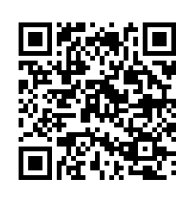 Hola padres de 5to grado,Aquí está la información para crear un anuncio de reconocimiento de quinto grado (opcional) para el anuario 2023-2024.  Compra Tu Anuncio de Reconocimiento para Aparecer en Cada Anuario antes de el 19 de Abril. Para Comprar y Personalizar Anuncio de Reconocimiento:Aquí encontrará un video útil para demostrar el procedimiento. Ve a: www.treering.com/validateIngresa el código de acceso de la escuela:	1016135417754420Haz Clic en el botón de Comprar Anuncio de Anuario y sigue los pasosCon la compra de un anuncio de 5to grado, recibirá un anuario GRATIS.El editor del anuario ordenará estos libros y se los entregará a su hijo.También habrá una sección para fotos de bebés de 5to grado.		Todos son bienvenidos a subir una foto de bebé de su estudiante.Este video lo guiará a través del proceso.Por favor envíeme un correo electrónico si necesita ayuda.Liliyliliana.s.casas@gmail.com